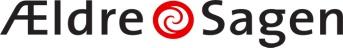 Distrikt 10   	IT-kontaktperson mødeOnsdag den 9. oktober 2019. Ældre Sagen Snorresgade 17-19.09.00  	Morgenkaffe, te og brød09.30	Velkomst og formål med dagen 	v/Dan Jønsson09.35	Windows 10			v/Bent Bundtø
- Windows 10 opdateringer herunder problemer
- Windows definere contra gratis programmer
- iPhone og iPad sikkerhed
Løbende spørgsmål fra deltagerne	11.00	Pause11.15	Bordet rundt – erfarings-udveksling12.25 	Afslutning 	v/Dan Jønsson		12.30 	Frokost for dem der ønsker det, og har tilmeldt sig til dette.It. kontaktpersoner som ikke kan deltage, opfordres til at sende en stedfortræder.Tilmelden hos Dan Jønsson (Husk! navn-afdeling) Sidste tilmelding torsdag d. 3. oktober 2019. Husk! at give besked om du deltager i frokosten.HUSK! at melde fra, hvis du bliver forhindret i at komme. (gælder kun for dem der er tilmeldt)
For ellers skal din lokalafdeling dække udgiften for din forplejning.
IT-koordinatorgruppen Lis Elholm, Preben Hansen og Dan Jønsson